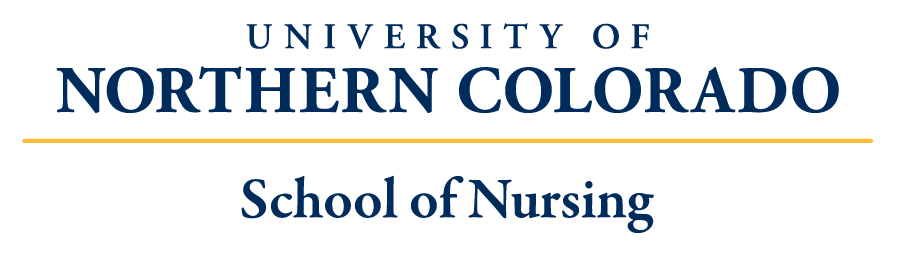 APPLICATION 
for the UNC Spring 2017 RN-BSN Program 
Name:  ______________________________________________	(please print)Checklist: Admitted to UNC School of Nursing application (attached)Submitted UNOPENED official transcripts to UNC Office of AdmissionsThis coversheet  (on top)Full Legal Name  ____________________________________________________________				Last				First					MiddleList any other names that appear on transcripts ____________________________________Bear Number _____________________		Date of Birth ___________________											(Optional)Ethnic Origin ______________________	Gender _______________________	(Optional)	(Optional)LOCAL ADDRESS: Street						City				State			ZipCell Phone: ________________________		Other Phone:_____________________________UNC Bear E-mail address: _____________________________ (required)Personal Email address: _______________________________ (required)(*Letter of notification will be sent to this email address unless you indicate otherwise)Check Appropriate Responses Below:Do you have a previous Bachelor’s degree?Where ? ________________ Major ___________________Do you have a previous Master’s degree?Where ? ________________ Major ___________________Are you bilingual?  Language_____________________Are you from a rural area (more than 30 miles from a town with a population of <30,000)? ____Number of times previously applied to UNC School of Nursing: __________Academic Information:List name of every school from which you are submitting transcripts for your:Last 45 credit hours of course workAll Nursing Prerequisite CoursesNOTE:  Failure to report all schools attended documenting most recent 45 credits hours will result in your application not being considered.PERFORMANCE STANDARDS REQUIRED FOR NURSINGThe following is a listing of performance standards that are required for clinical practicums in the School of Nursing.  Please review these standards and sign the statement below indicating that you can perform all of the functions.  The Standards were developed by the Board of Directors of the Southern Council on College Education for Nursing (SCCEN) for the 14 southern states nursing programs.  Reprinted with permission from the Middle Tennessee State University, Department of Nursing.Students should contact Disability Support Services for assistance if they believe they would have difficulty meeting any of the standards.I have read and understand the list of Performance Standards for the nursing program.  I will be able to meet all of the standards with or without reasonable accommodations by the University of Northern Colorado.  _______________________________________		________________________	Signature								Date_______________________________________		Print nameRequired Prerequisite CoursesSemester Completed Term/YearName of school where completedPlan to take Fall 2016School Where you Will Take 
Fall 2016Introduction to Human Anatomy & PhysiologyBIO 245Advanced Human Anatomy & PhysiologyBIO 246MicrobiologyBIO 251Principles of Nutrition FND 250Introduction of Statistical AnalysisSTAT 150Human Growth & Development PSY 230College Research PaperENG 123PROFESSIONAL ISSUESTANDARDSOME EXAMPLES OF NECESSARY ACTIVITIES (not all inclusive)Critical ThinkingCritical thinking ability sufficient for clinical judgment.Identify cause-effect relationships in clinical situations in order to develop nursing care plans.InterpersonalInterpersonal abilities sufficient to interact with individuals, families and groups from a variety of social, emotional, cultural and intellectual backgrounds.Establish rapport with patients/clients and colleagues.CommunicationCommunication abilities sufficient for interaction with others in verbal and written form.Explain treatment procedures, initiate health teaching, document and interpret nursing actions and patient/client responses.MobilityPhysical abilities sufficient to move from room to room and maneuver in small spaces.Move around in patients’ rooms, work spaces, and treatment areas, administer cardiopulmonary procedures.Motor SkillsGross and fine motor abilities sufficient to provide safe and effective nursing care.Calibrate and use equipment; position patients/clients.HearingAuditory ability sufficient to monitor and assess health needs.Hear monitor alarm, emergency signals, ausculatatory sounds, cries for help.VisualVisual ability sufficient for observation and assessment necessary in nursing care.Observe patient/client responses.TactileTactile ability sufficient for physical assessment.Perform palpation, functions of physical examination and/or those related to therapeutic intervention, e.g. insertions of a catheter.